Необхідно заповнити таблицю№з/пБудматеріал/вирібНазваТехнологія виготовленняЗастосування в будівництві1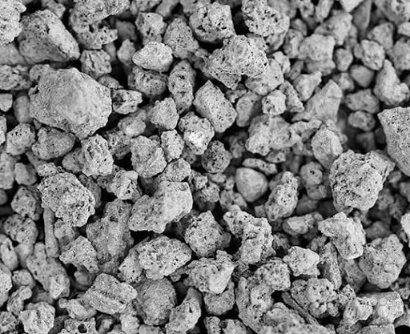 2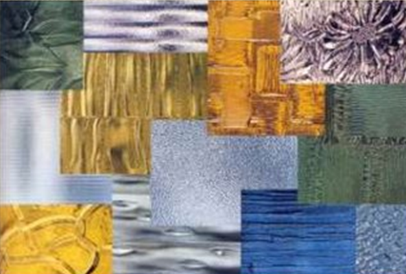 3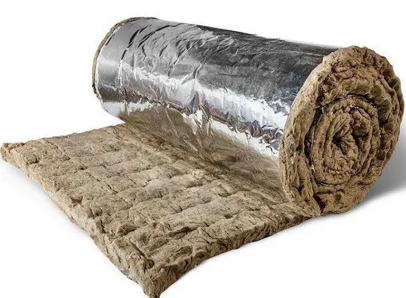 4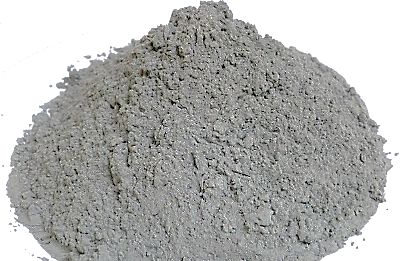 5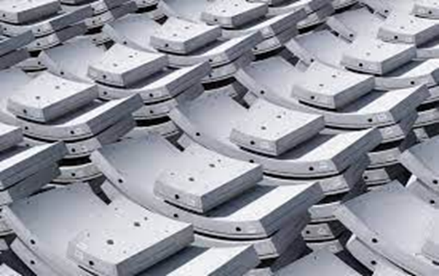 6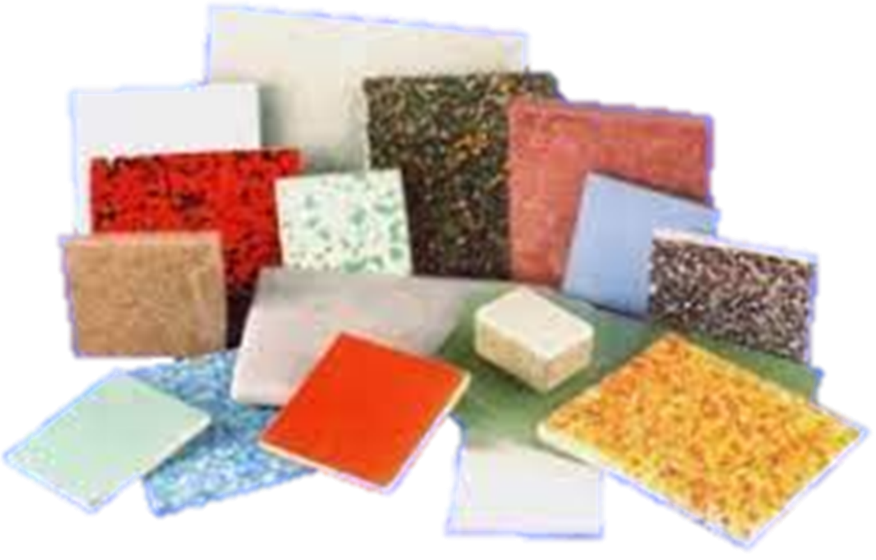 7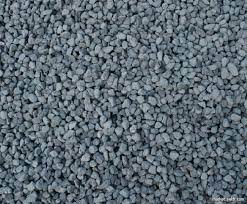 8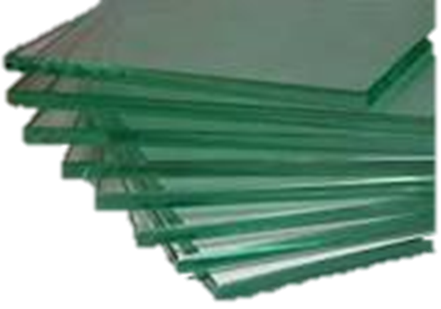 9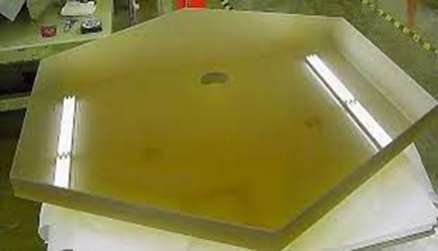 